АНИСИМОВА Ирина АлександровнавоспитательИскровский детский сад2018 гСуществовала некогда пословица,что дети не живут, а жить готовятся.Но вряд ли в жизни пригодится тот,кто жить, готовясь, в детстве не живет.С.Я.Маршак.Название проекта: « Правовая азбука»Тип проекта: познавательно - исследовательскийУчастники проекта: старший дошкольный возраст, воспитатели, родители.По количеству участников – групповой.По продолжительности – краткосрочный ( недельный)Актуальность темы.Изменения, происходящие в жизни нашей страны, вызвали необходимость поиска подходов в области охраны прав и интересов детей, которые должны быть направлены на обеспечение справедливых и благоприятных условий развития и воспитания дошкольников, а также на повышенную социально-правовую защищенность детей. На сегодняшний день важно поднять уровень правовой культуры в обществе. Правовые нормы определяют, что «можно», а что «нельзя», каким образом надо поступить в той или иной ситуации.Я считаю, что ребенок должен осознавать свои права и уметь ими пользоваться, а задача педагогов – объяснять детям юридические нормы, используя художественную литературу, игры, рисунки.Цель: создание условий для формирования социально-правовой компетентности, углубление знаний о правах и нравственных представлений у детей старшего дошкольного возраста.Задачи:Обучающие: формировать у детей представление о правах человека; расширить представления о возможности получения информации из разных источников; совершенствовать навыки речевого общения, умение выражать свое мнение, прислушиваться к мнению товарищей; расширить активный словарь детей (выборы, кандидат, избиратель, бюллетень).Развивающие: развивать воображение, речь, умение рассуждать, сопоставляться права и правила, анализировать и делать выводы. Развивать коммуникабельные качества.Воспитывающие: развивать любознательность, чувство эмпатии, умение согласовывать свои действия с действиями товарищей.Обеспечение проекта:Материально-техническое обеспечение: аудио, видео системы, фотоаппаратура, ИКТ.Учебно-методическое обеспечение: материал для продуктивной деятельности, детская художественная литература, картинки – подбор иллюстраций по правам ребенка.Предполагаемый результатДети овладевают знаниями о своих правах, у них формируется умение сопоставлять права и обязанности, учатся рассуждать, анализировать и делать выводы, самостоятельно определить свои возможности в выборе заданий.Продукт проектной деятельностиИзготовление символики.Разучивание стихотворения.Выставка по правам ребенка.Занятия по правам ребенка.Пресс-конференция.6. Презентация проекта7. Итоговое занятие « Выборы президента Страны детства»Этапы проекта:I этап - Подготовительный1.Изучение нормативно-правовых документов по соблюдению прав ребенка в РФ2. Беседы с детьми по выявлению представлений о собственных правах3. Планирование работы по правовому воспитанию (составление системы занятий)4. Подбор детской литературы5.Подбор мультимедийных слайдовII этап Выполнение проекта1. Беседы: «Страна где я живу», «Мой поселок», «Папа, мама, я – дружная семья», «Какзаботиться о своем здоровье», «Какие обязанности ты выполняешь дома», опрезидентах России, о символике разных стран.2. Цикл занятий – размышлений, предлагающих ребенку проиграть возможные ситуациипо правам человека3. Дидактические игры «Имею право», «Найди право», «Права и обязанности»;4. Организация выставки по правам ребенка5. Сюжетно-ролевые игры «Семья», «Школа», «Больница», «Детский сад»;6. Игра-драматизация «Узнай себя».7. Рисование «Моя семья»8. Аппликация «Подарок другу»9.Оформление символики «Страны Детства»,10. Игра-презентация «Права ребенка»11. Чтение и обсуждение сказок «Дюймовочка», «Золушка», «Двенадцать месяцев»,«Снежная королева», «Буратино», «Три поросенка»;12. Разучивание стихотворений «В какой стране хотел бы жить». Петров А.В.III этап Результаты проектыИтоговое занятие «Выборы правителя Страны Детства»Виды детской деятельностиИгровая:дидактические игры;сюжетно-ролевые игры;игры-драматизации.Продуктивная:оформление выставки по правам ребенка,изодеятельностьоформление символики,игра-презентация.Коммуникативная:игры с правилами,беседы по теме,проблемные ситуации.Познавательно-исследовательская:решение проблемных ситуаций,опытно-исследовательская деятельность,реализация проекта,беседы по теме проекта.Чтение художественной литературы:Чтение и обсуждение художественной литературы и разучивание стихов.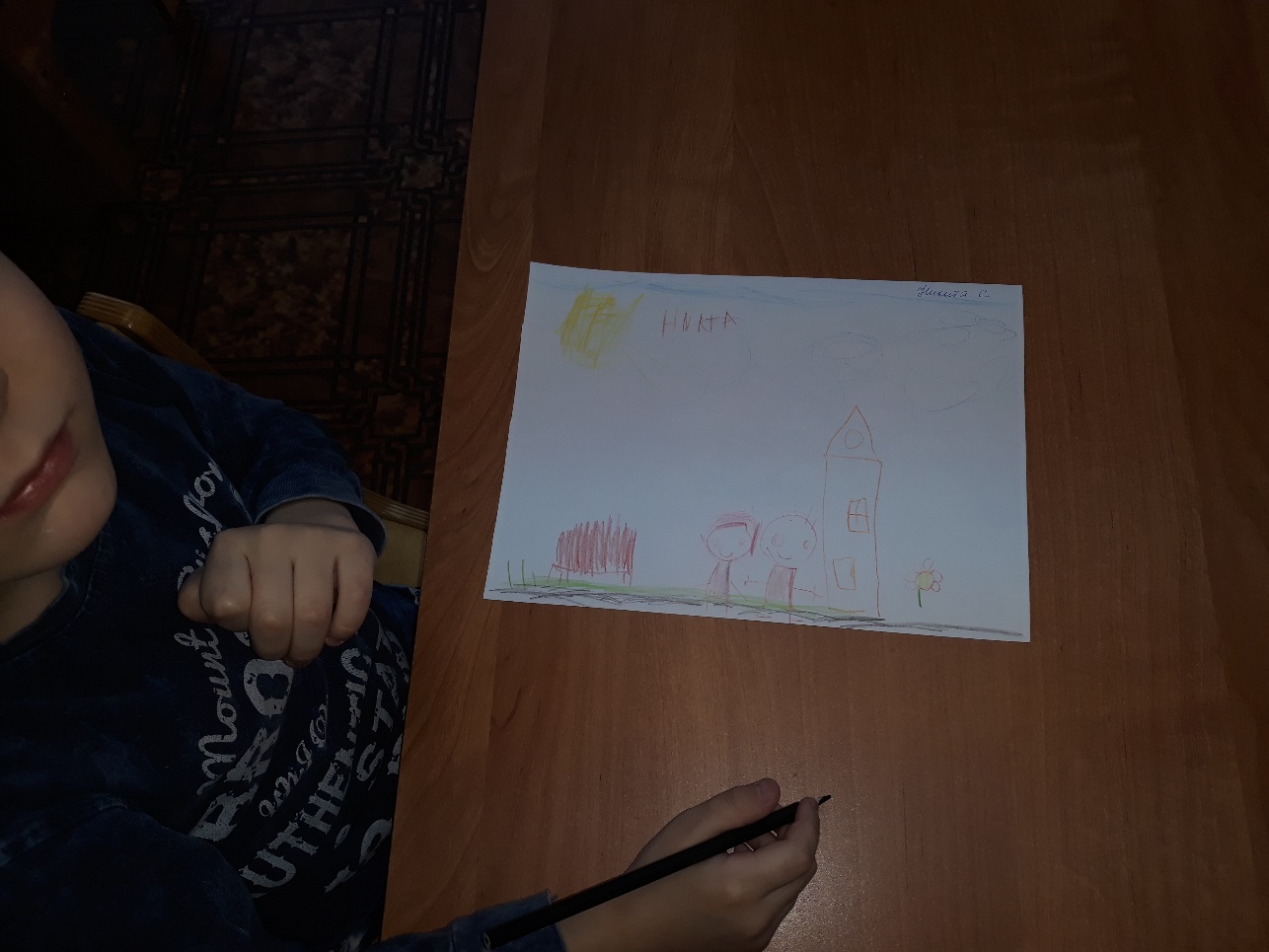 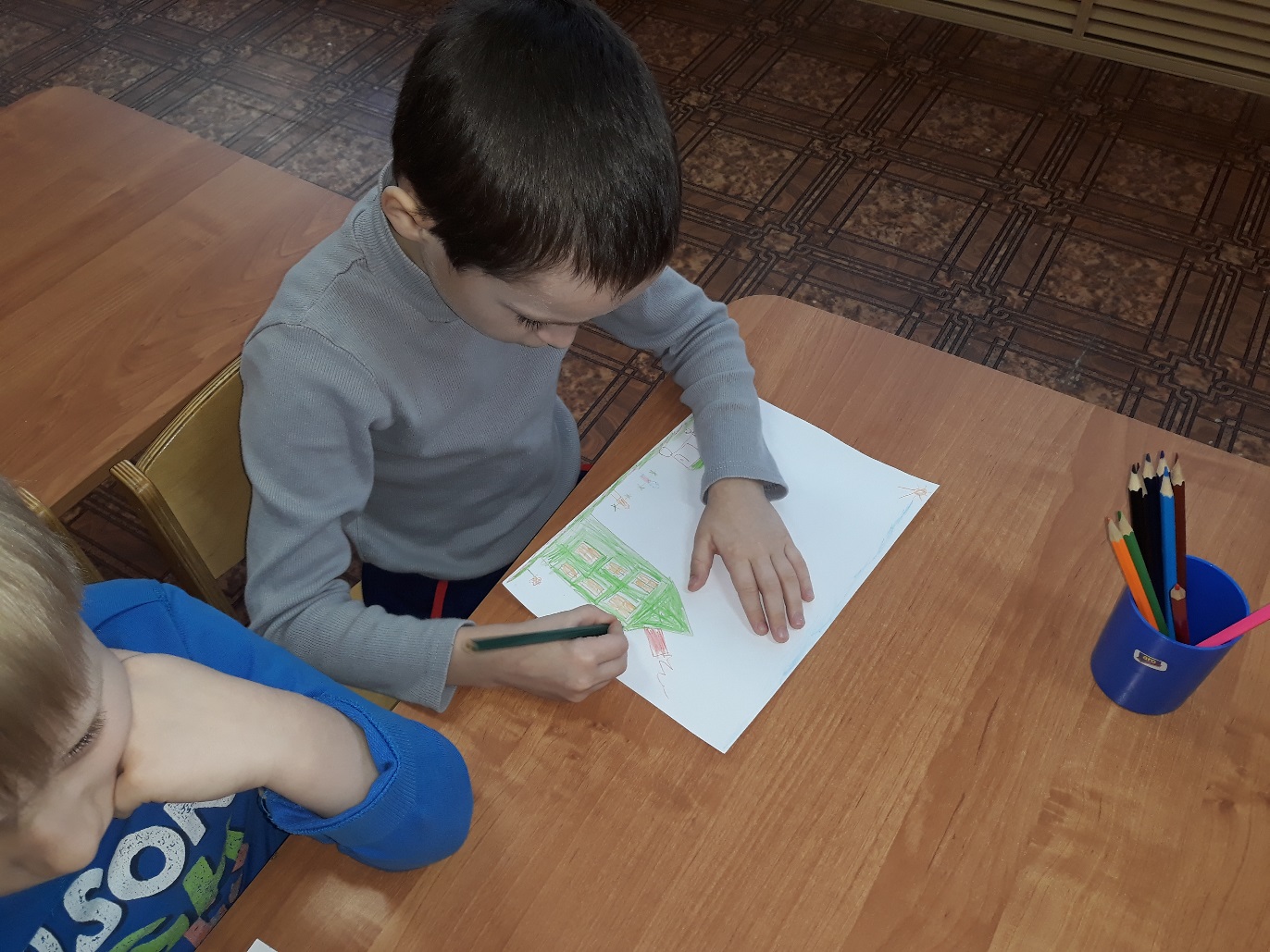 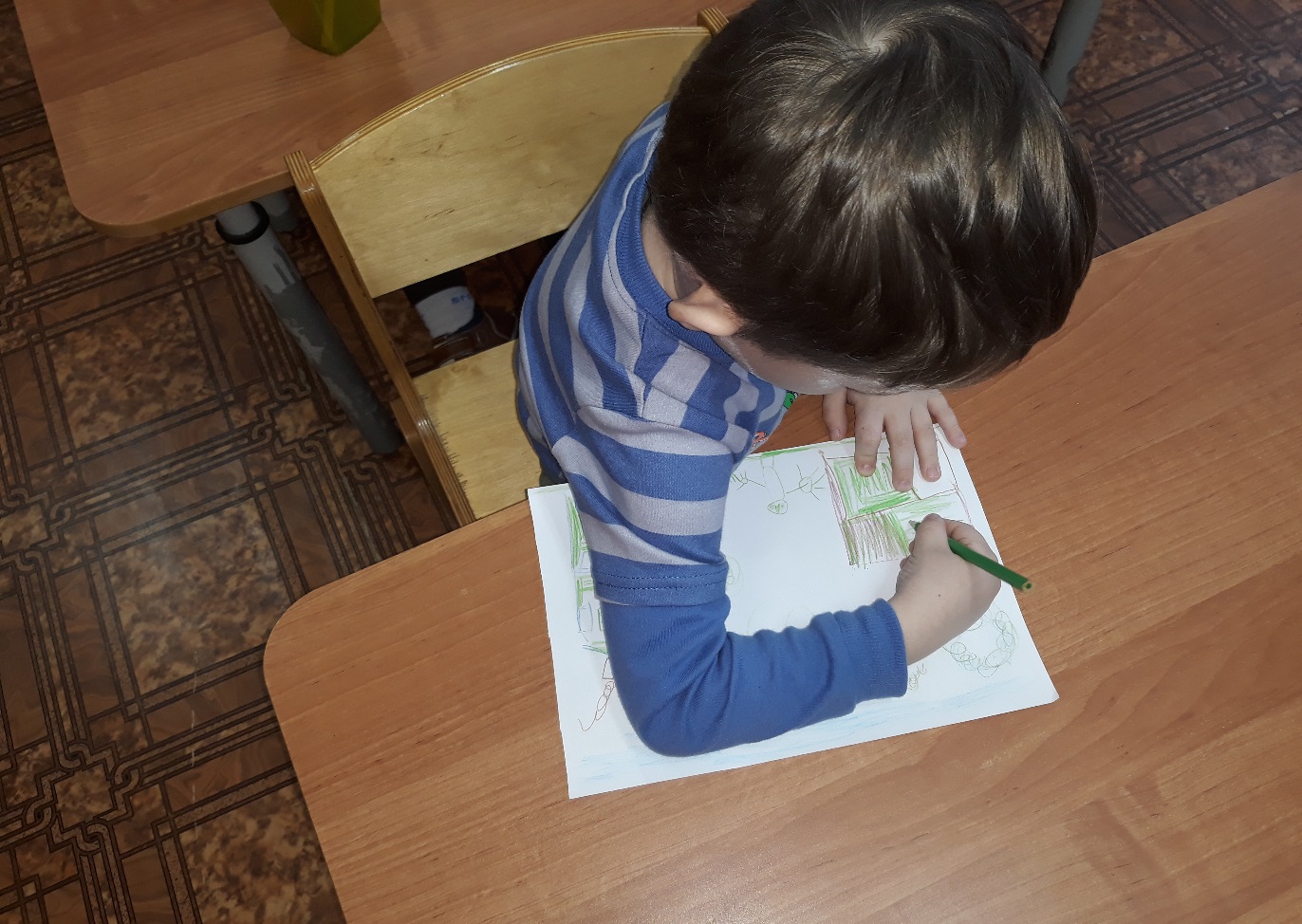 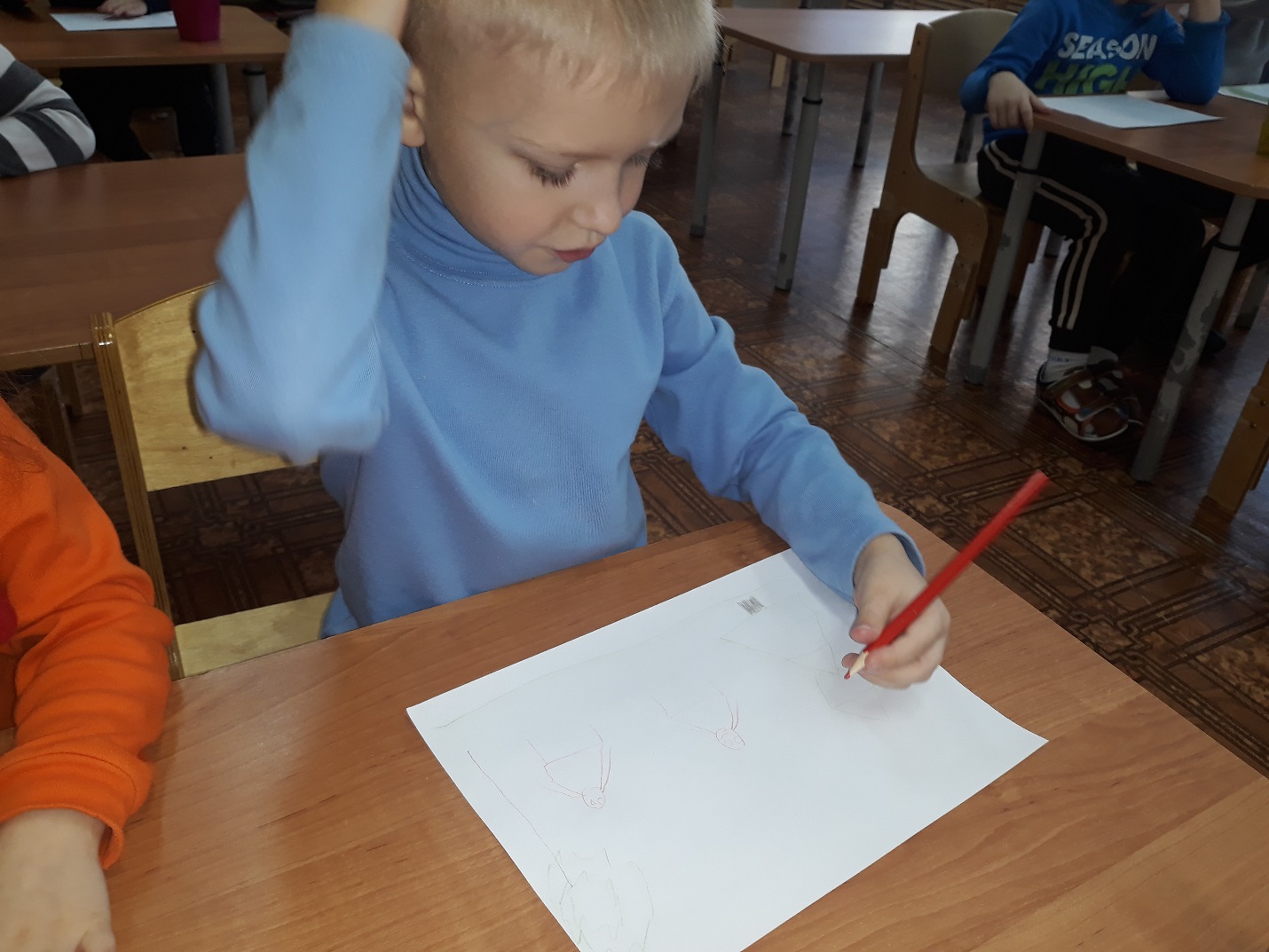 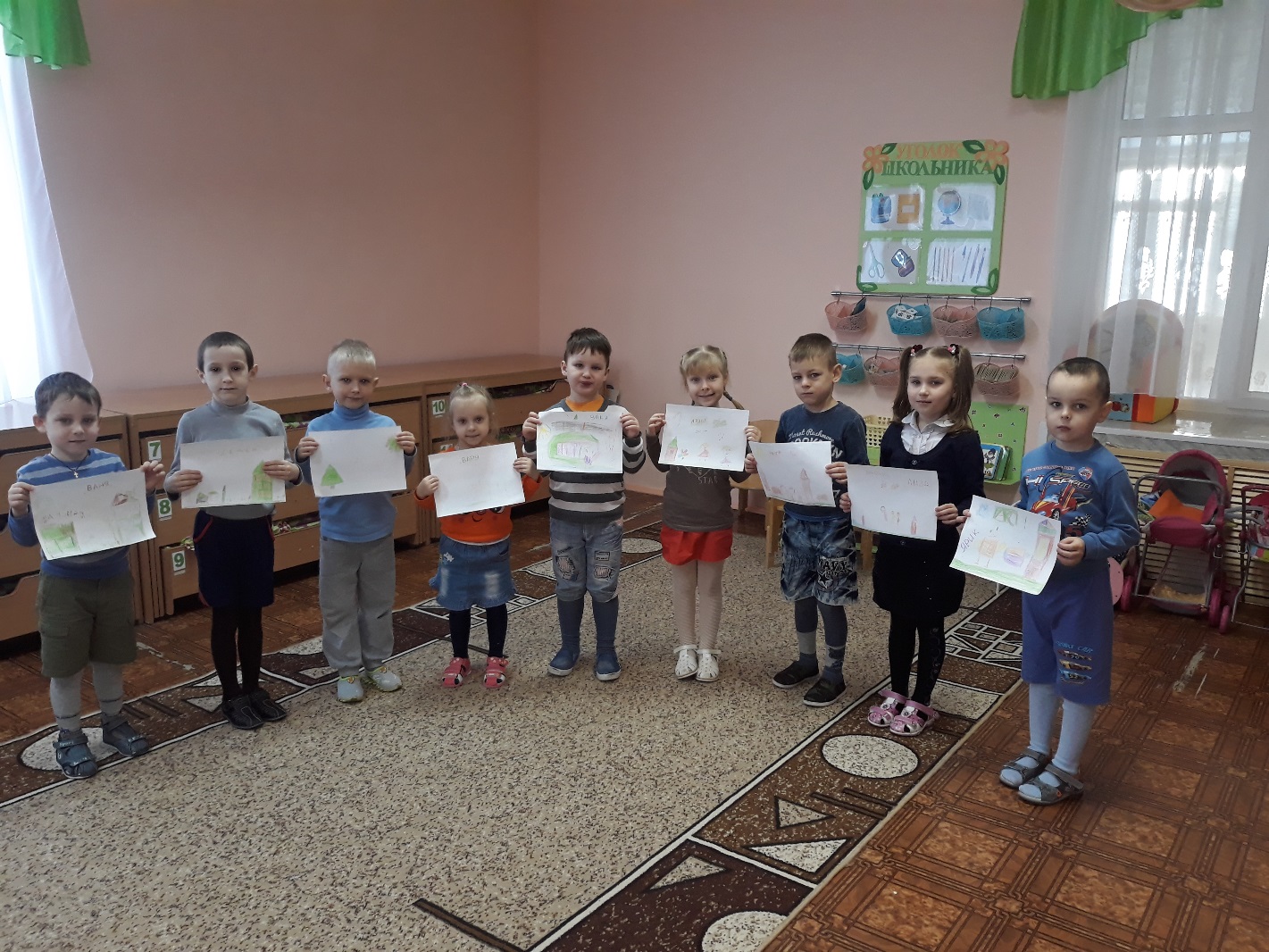 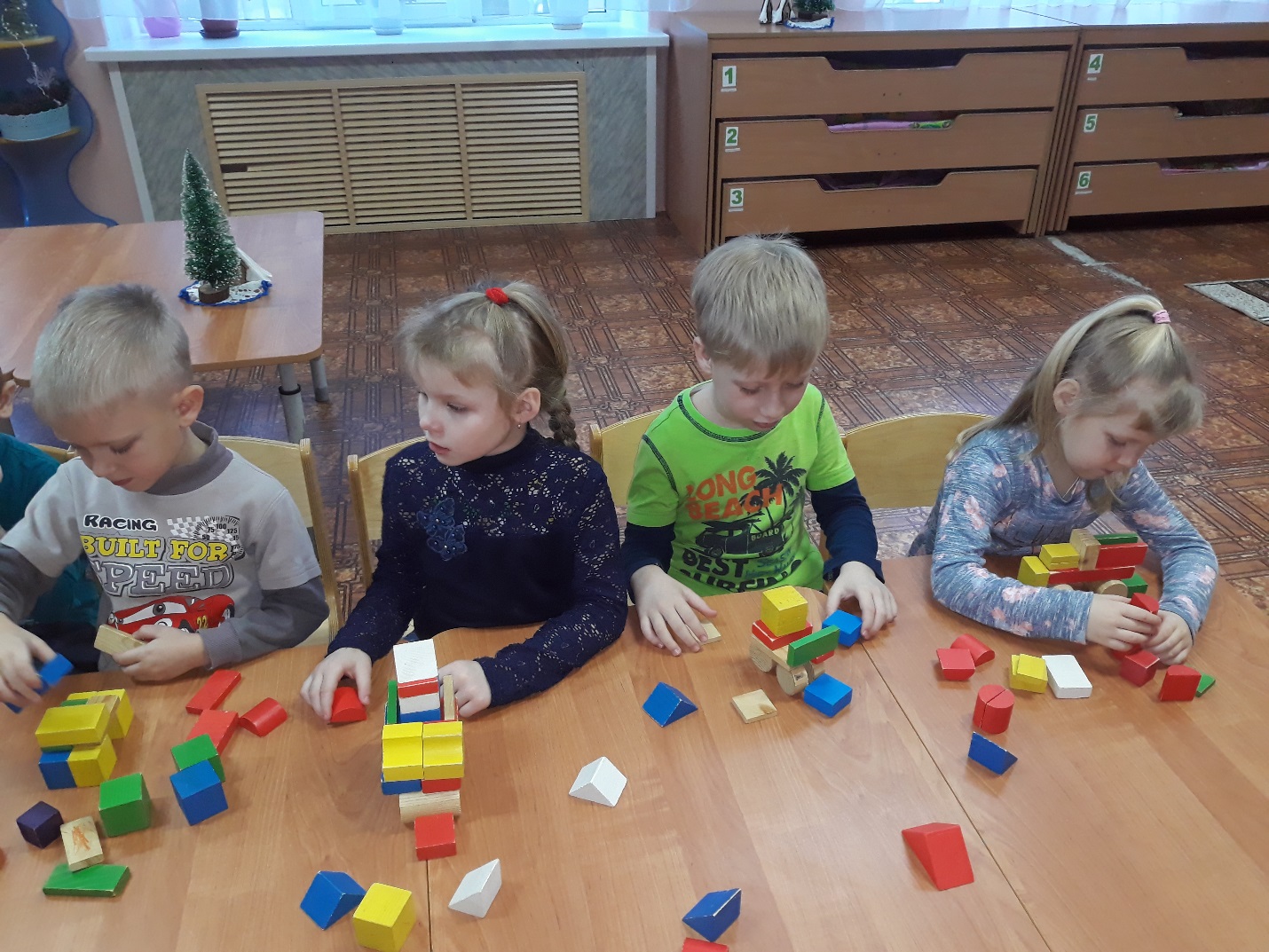 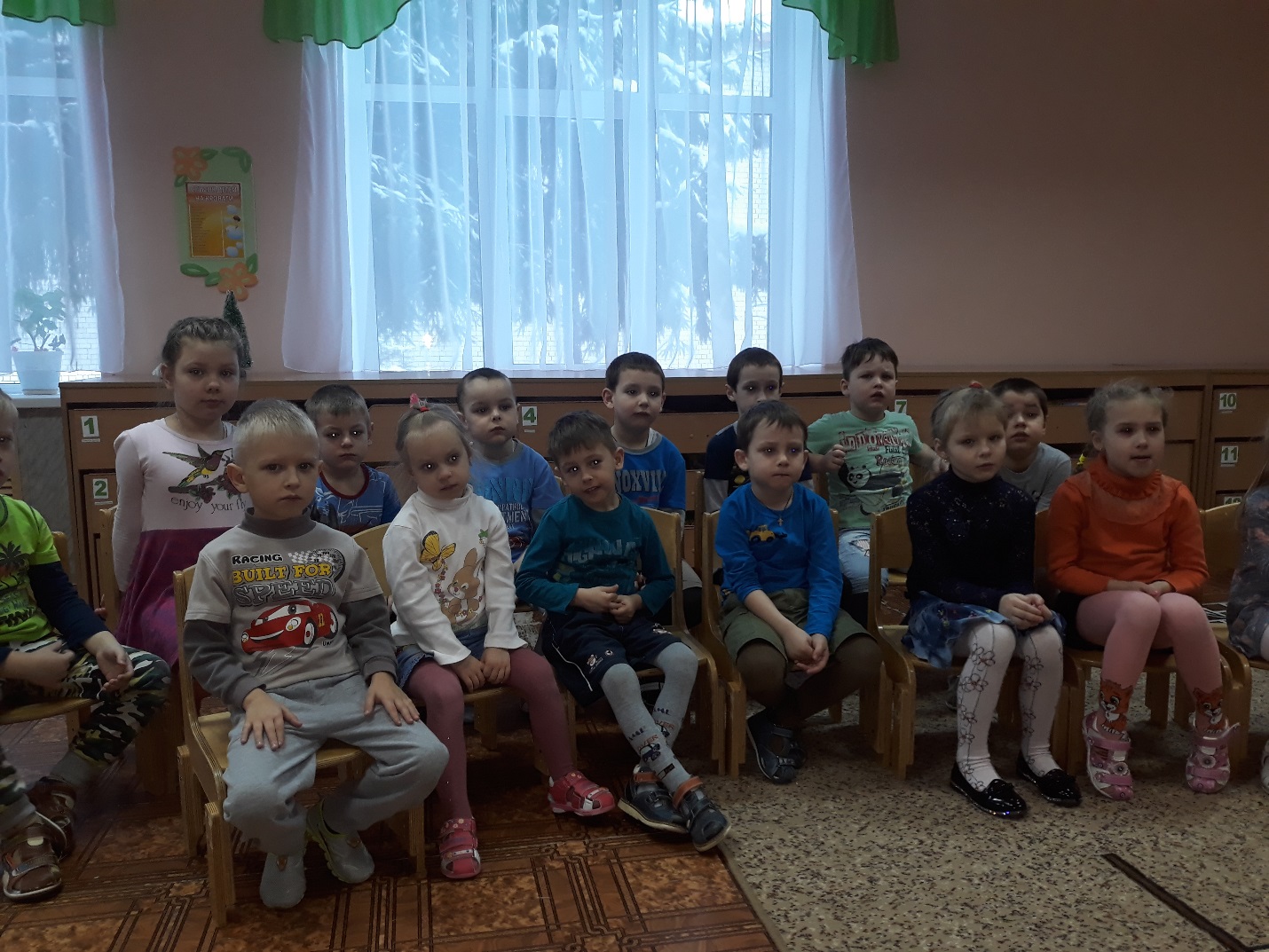 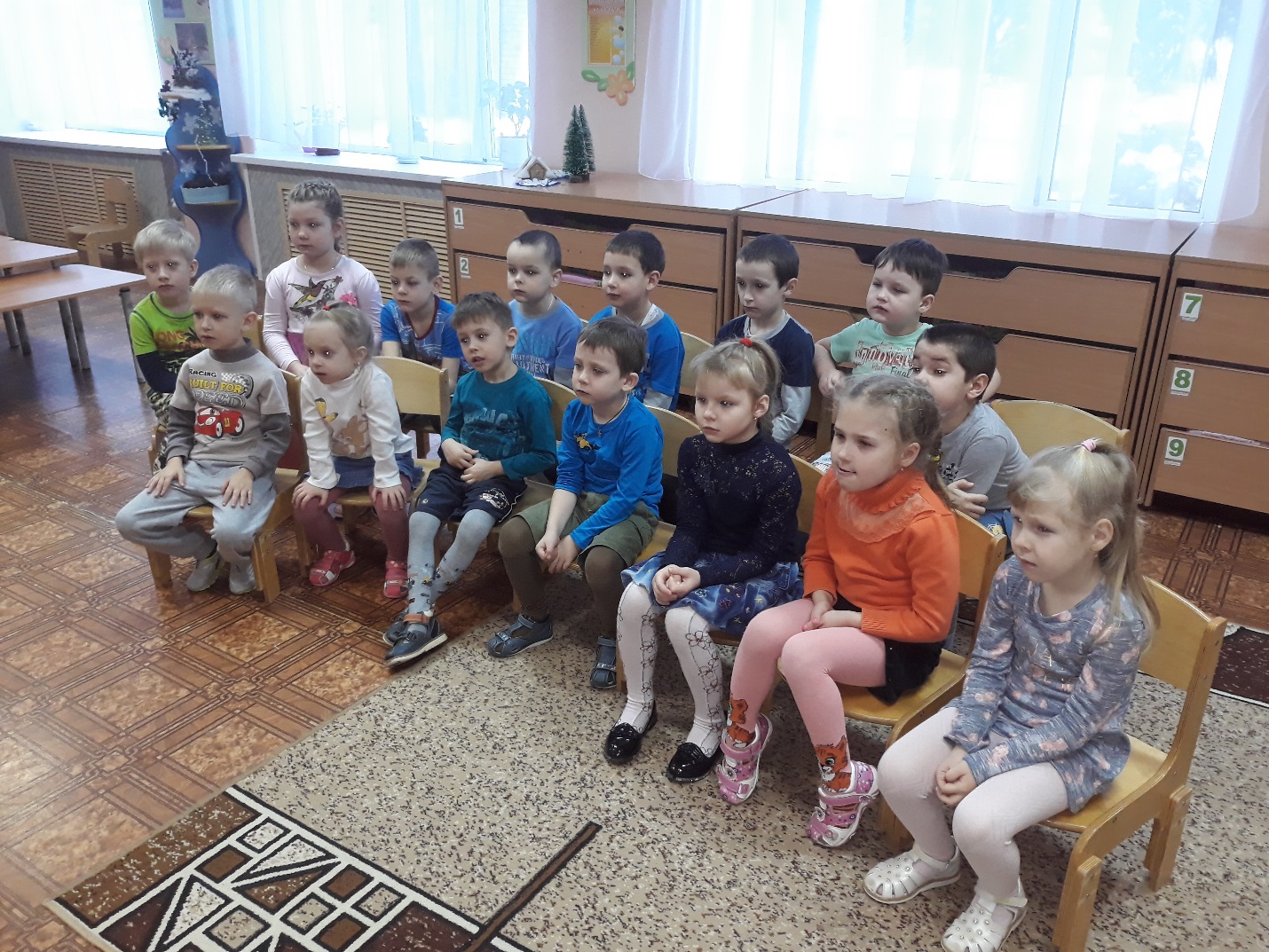 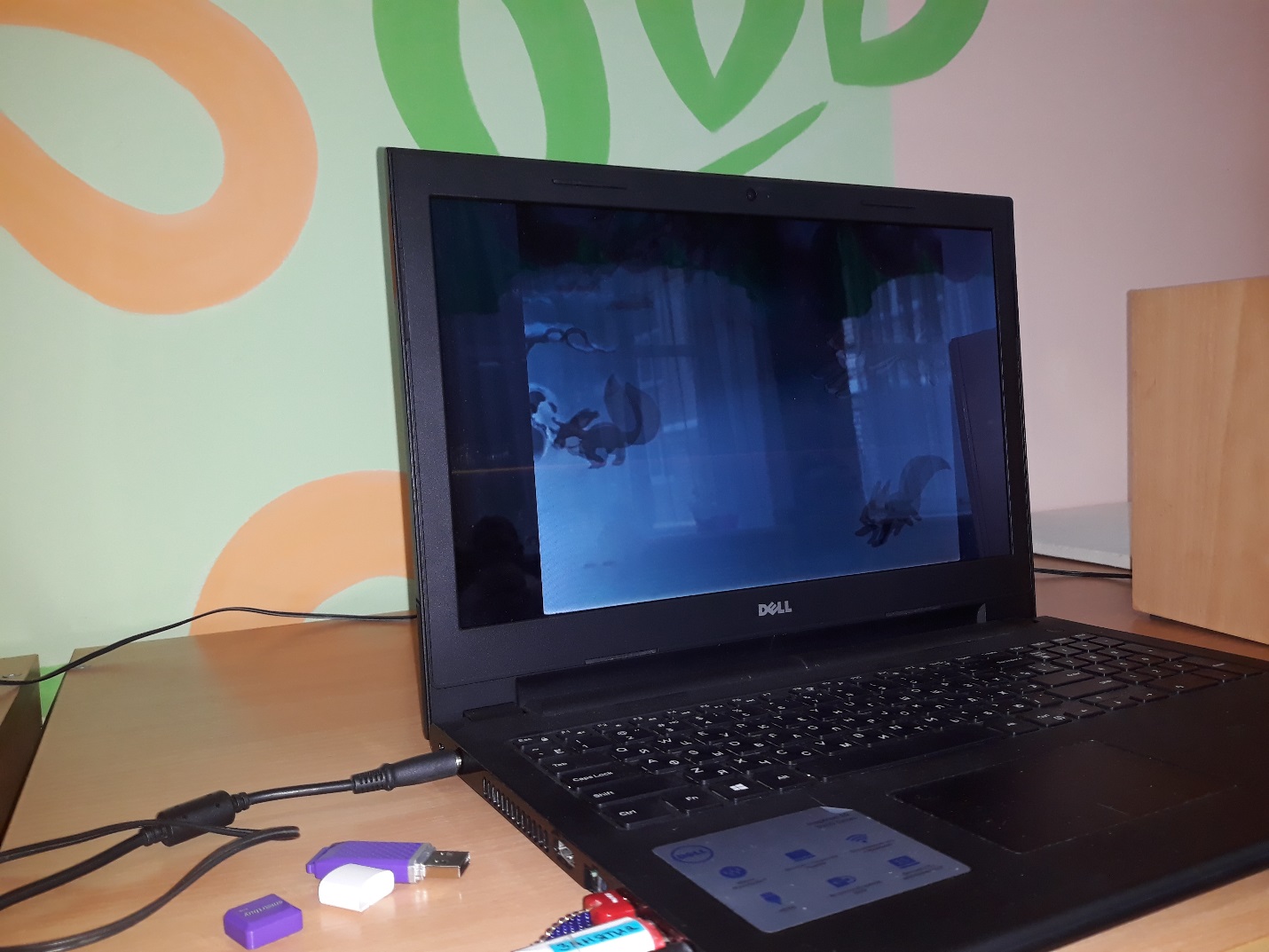 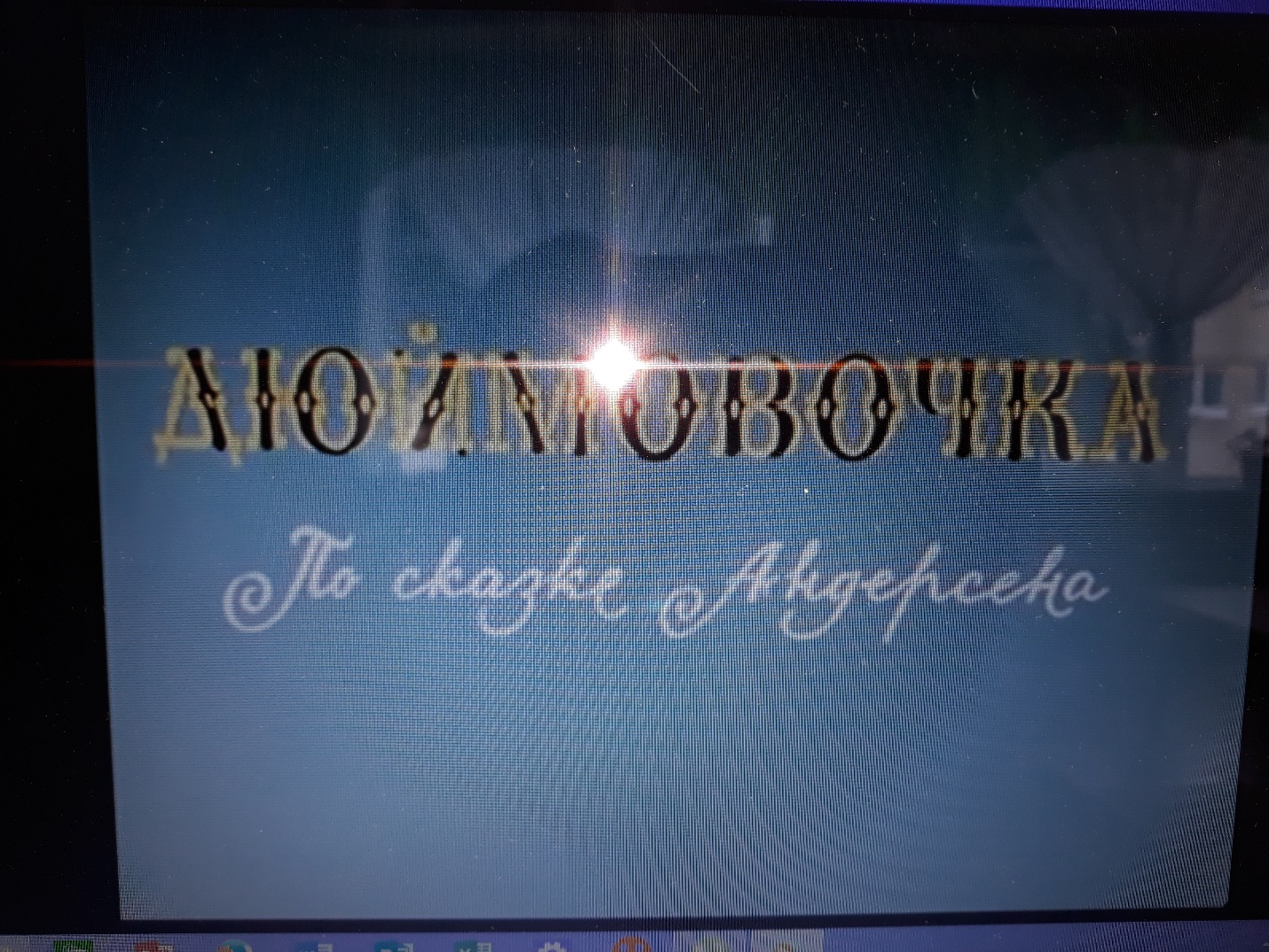 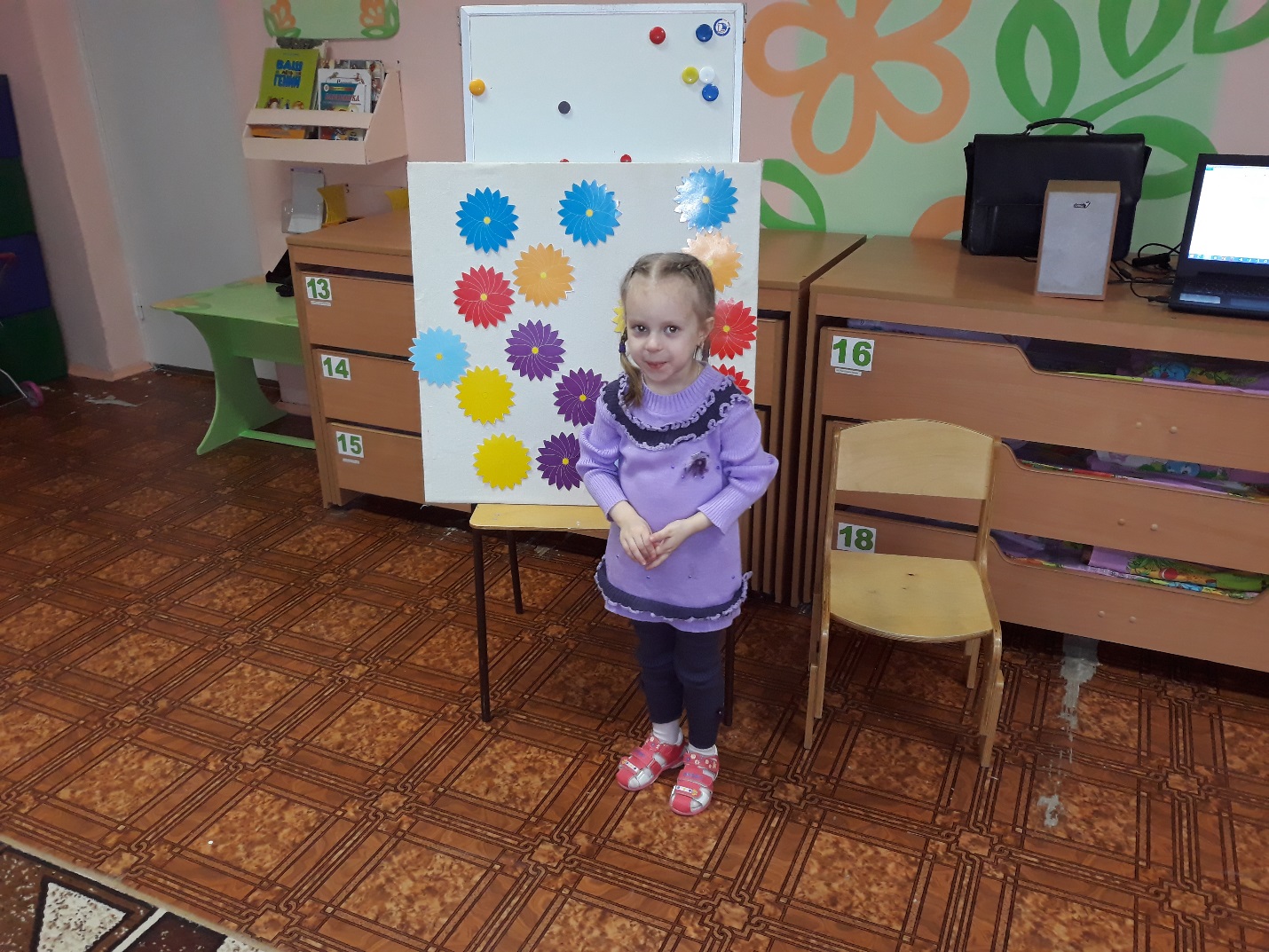 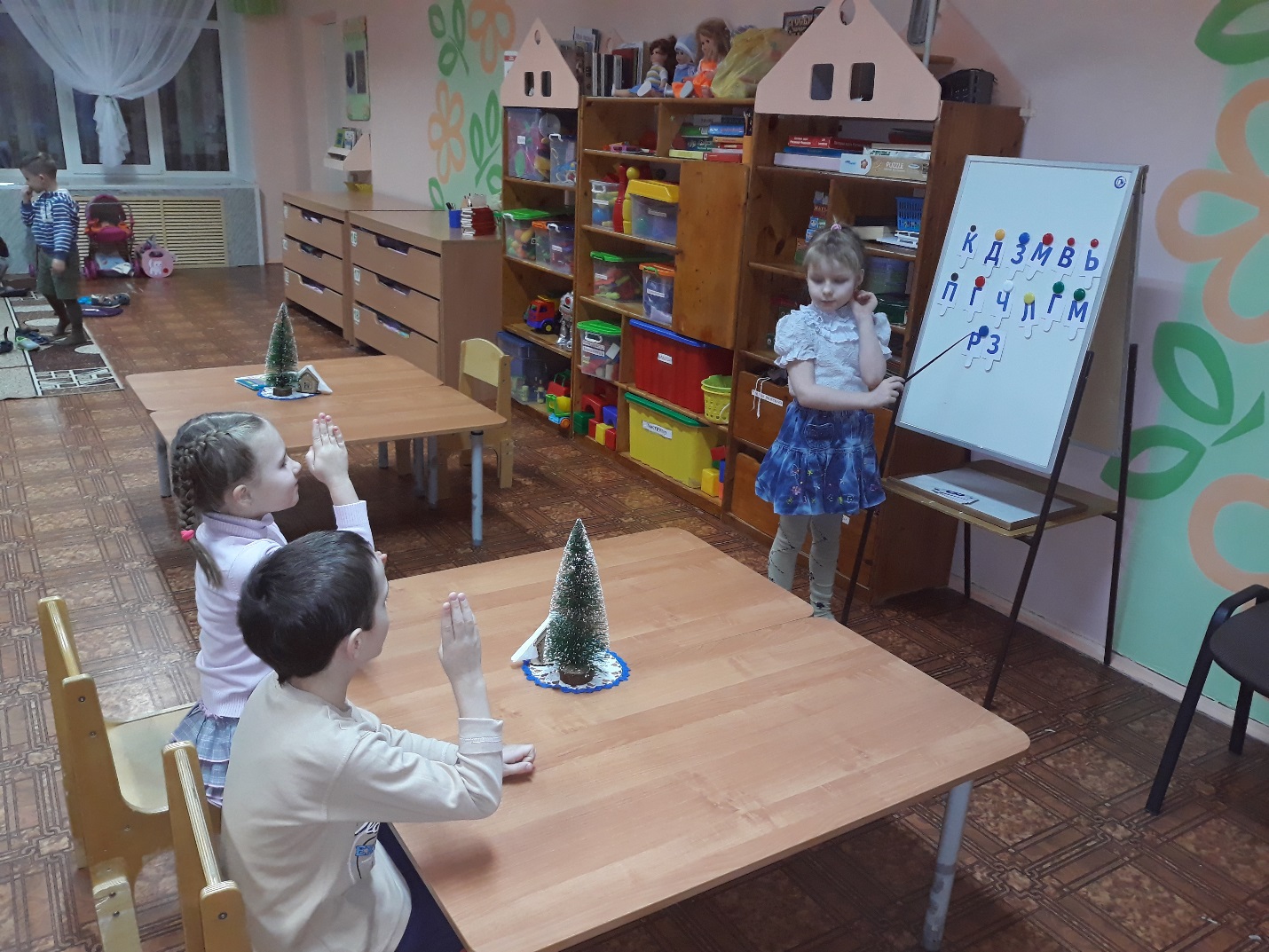 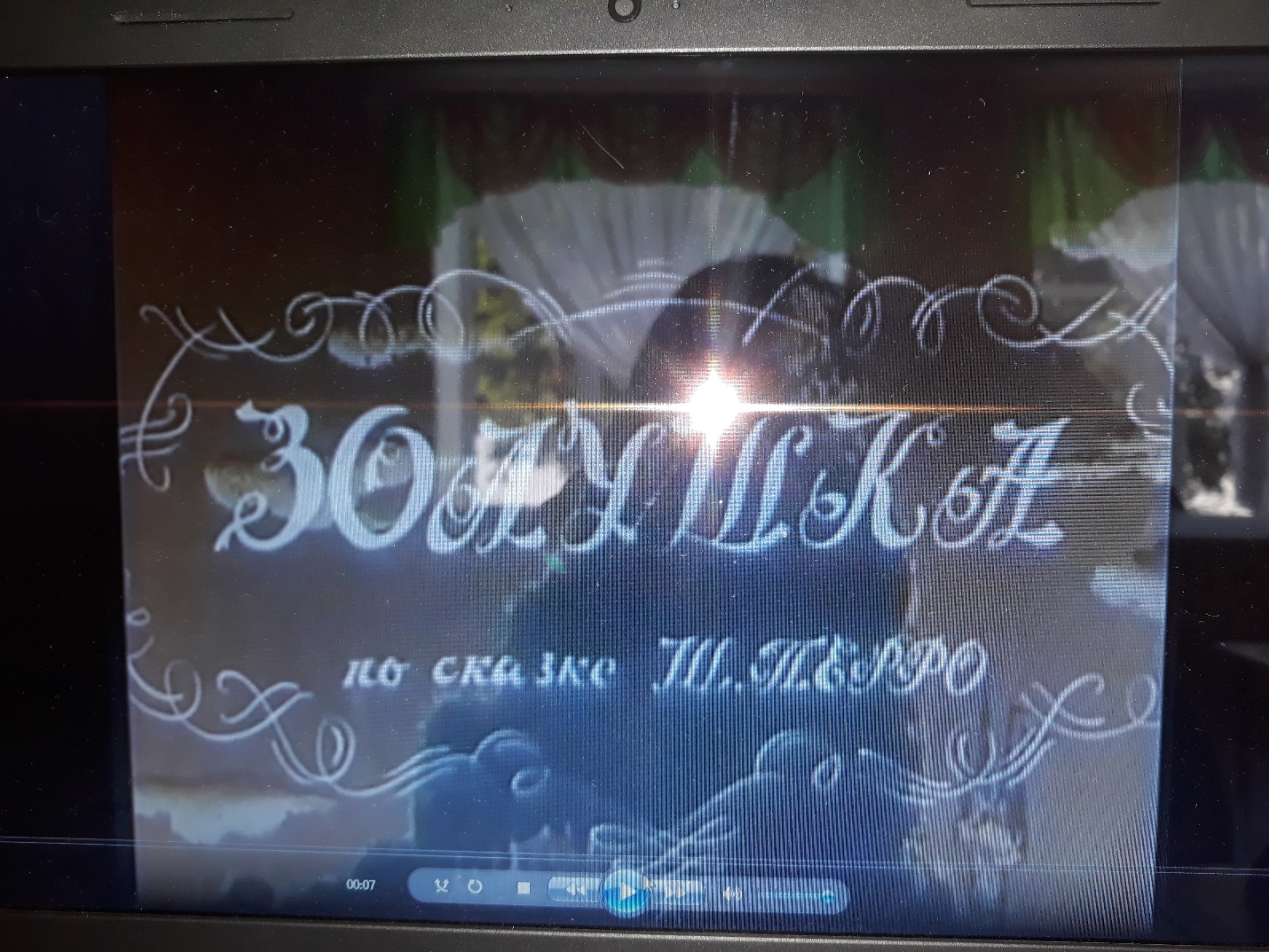 